Уважаемые родители, на этой же странице вы можете найти и распечатать памятки вашим детям.
Родителям на заметку!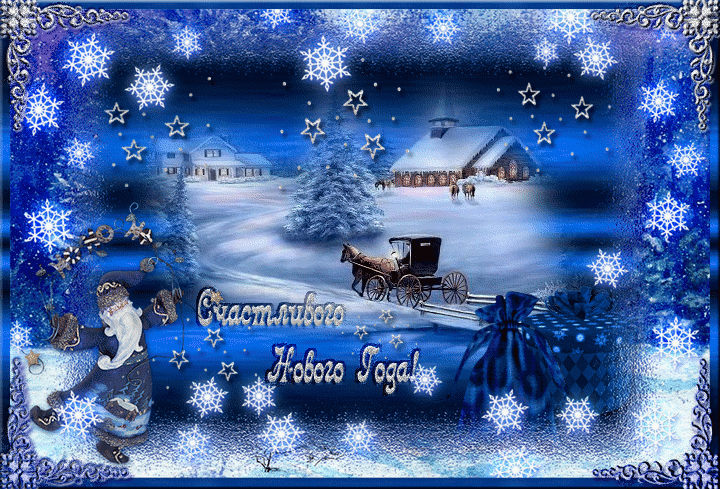 ВНИМАНИЕ - КАНИКУЛЫ!Вот и каникулы совсем близко. Наступает чреда новогодних и рождественских каникул-замечательное время, чтобы отдохнуть и провести время о своими детьми. Почти в каждом доме устанавливают и украшают красавицу-елку. Для того чтобы эти дни не были омрачены бедой, необходимо обратить особое внимание на соблюдение мер безопасного поведения как детей, так и взрослых.
ОСТОРОЖНО: ОДИН ДОМА
В каникулы, как правило, дети много времени проводят без присмотра взрослых. Предупреждать детей об опасности — обязанность родителей.
Объясните детям, что никто не может прийти в дом от вашего имени с просьбой отдать какую-то вещь или сумму денег, приютить на ночлег и т. д.
Внушите своим детям пять «не»:
• не открывай дверь незнакомым людям
• не ходи никуда с незнакомыми людьми, как бы они не уговаривали и чтобы интересное не предлагали;
• не садись в машину с незнакомыми;
• не играй на улице с наступлением темноты;
• не входи в подъезд, лифт с незнакомыми людьми
Учите детей соблюдать следующие правила:
• уходя из дома, всегда сообщали, куда идут и как с ними можно связаться в случае необходимости;
• избегали случайных знакомств, приглашений в незнакомые компании;
• сообщали по телефону, когда они возвращаются домой.
Следите за тем, с кем общается ваш ребенок и где он бывает.
Смотрите, чтобы ваш ребенок не пользовался сомнительной литературой и видеопродукцией. Ограничьте и сделайте подконтрольным общение ребенка в интернете.
Поддерживайте с детьми доверительные дружеские ношения. Не запугивайте ребенка наказаниями.
ПРАВИЛА ПОЖАРНОЙ БЕЗОПАСНОСТИ В ПЕРИОД ПРОВЕДЕНИЯ НОВОГОДНИХ ПРАЗДНИКОВ
Чтобы новогодние праздники не омрачились бедой, запомните эти простые правила:
1. Ёлка устанавливается на устойчивой подставке, подальше от отопительных приборов.
2. Для освещения елки необходимо использовать только исправные электрические гирлянды заводского изготовления.
Запрещается:
• украшать елку свечами, ватой, игрушками из бумаги и целлулоида;
• одевать маскарадные костюмы из марли, ваты, бумаги и картона;
• применять свечи и хлопушки, устраивать фейерверки и другие световые пожароопасные эффекты, которые могут привести к пожару;
• использовать ставни на окнах для затемнения помещений;
• оставлять без присмотра детей во время новогодних мероприятий.Категорически запрещается пользоваться пиротехническими изделиями!
Выполняйте эти элементарные правила пожарной безопасности и строго контролируйте поведение детей в дни зимних каникул! Напоминаем, что в случае возникновения пожара в службу спасения можно позвонить по телефону 01
Уважаемые родители, на этой же странице вы можете найти и распечатать памятки вашим детям.
